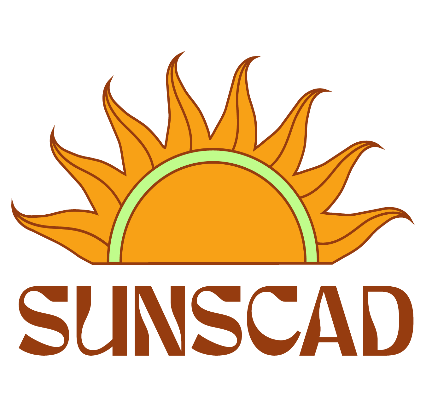 Executive Meeting Minutes                                                              	Date: Jan 27, 2023Present: Chris, Beah, Olivia, AlexandraRegrets: Absent:Chair: Olivia Secretary: TaraOlivia calls the meeting to order at 3:19pmOlivia begins the meeting by recognizing we are situated on unceded and unsurrendered Mi’kmaq territory, which is covered under the Peace and Friendship Treaties since 1725. It is our responsibility to understand our relationship with the land as stewards, arrivants, and settlers.Agenda:    Alexandra motions to approve the agenda, Chris seconds, unanimous. Motion passedMinutes:   Beah motions to pass last weeks minutes, Alexandra seconds, unanimous, motion passed.Signatures:                                                                                                              	____________________________                      ____________________________    	President                                 	        Resource CoordinatorReportsAlexandraWent to MPHEC Quality assurance meetingWent to senate Contacted Council members for meeting timesWent to exec and working meetingChrisMeeting with TaraCleaning and organizing officeWent to dentistDid office hoursWent to exec and working meetingBeahWent to exec and working meetingDid e-mailsWent to market meeting with Natalie Lauren and Erin Langille about Spring MarketWorked on InstagramOliviaWent to exec and working meetingDid lots of committee meeting prep workDealing with the Film rep and a film student regarding a teacher complaintWorked on visibility posterE-mailsWorked on Code of ConductWent to the CFS AGM closing plenaryMet with TaraPrinted Kyla’s cardSpoke to Kyla regarding website passwordCouncil Member Non AttendanceAlexandra is wondering if there was anything in place that we could do if a council member doesn’t respond to any e-mails and doesn’t come to meetings. Tara explained that we already have a procedure in place to impeach council members if they are absent for at least 2 meetingsFilingChris is ging to continue to do filing in the SUNSCAD office to try and get things in order during her office hoursReimbursement:Chris motions to get reimbursed for office supplies under $30, Beah seconds, unanimous, motion passedHire CROBeah motions to hire Anam Malik as the CRO for our 2023 SUNSCAD Elections, Chris seconds, unanimous, motion passedAnnouncementsAlexandra let everyone know that MPHEC was reviewing NSCAD Committee’s for honest and accurate criticism. Like an audit on NSCAD committee’s.Beah motions to adjourn the meeting, Alexandra seconds. Meeting adjourned at 3:45pm